Tramway ligne 1 et 4, (arrêt Louis Blanc)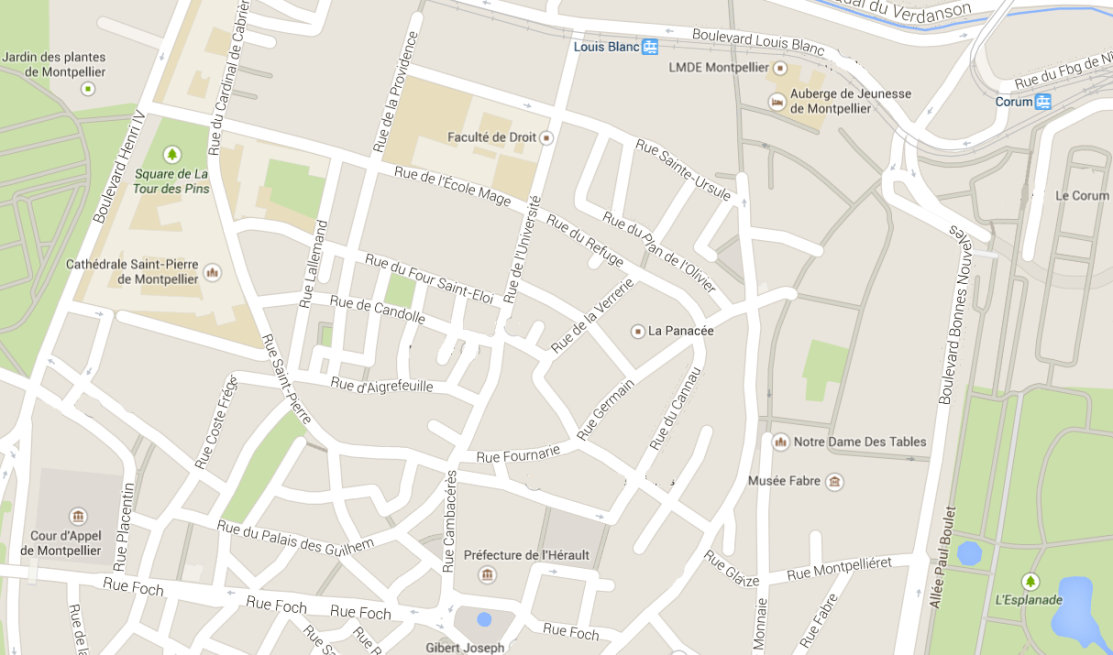 Tramway ligne 2, (arrêt Corum)http://tam.cartographie.pro/Faculté de Droit et de Science politiqueSalle des Actes - Bâtiment 139 rue de l’UniversitéMONTPELLIER| Inscriptions |Sophie Vernay-Delcourtsophie.vernay-delcourt@umontpellier.fr 
04 34 43 29 46 (mercredi & vendredi matins)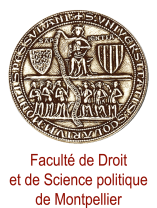 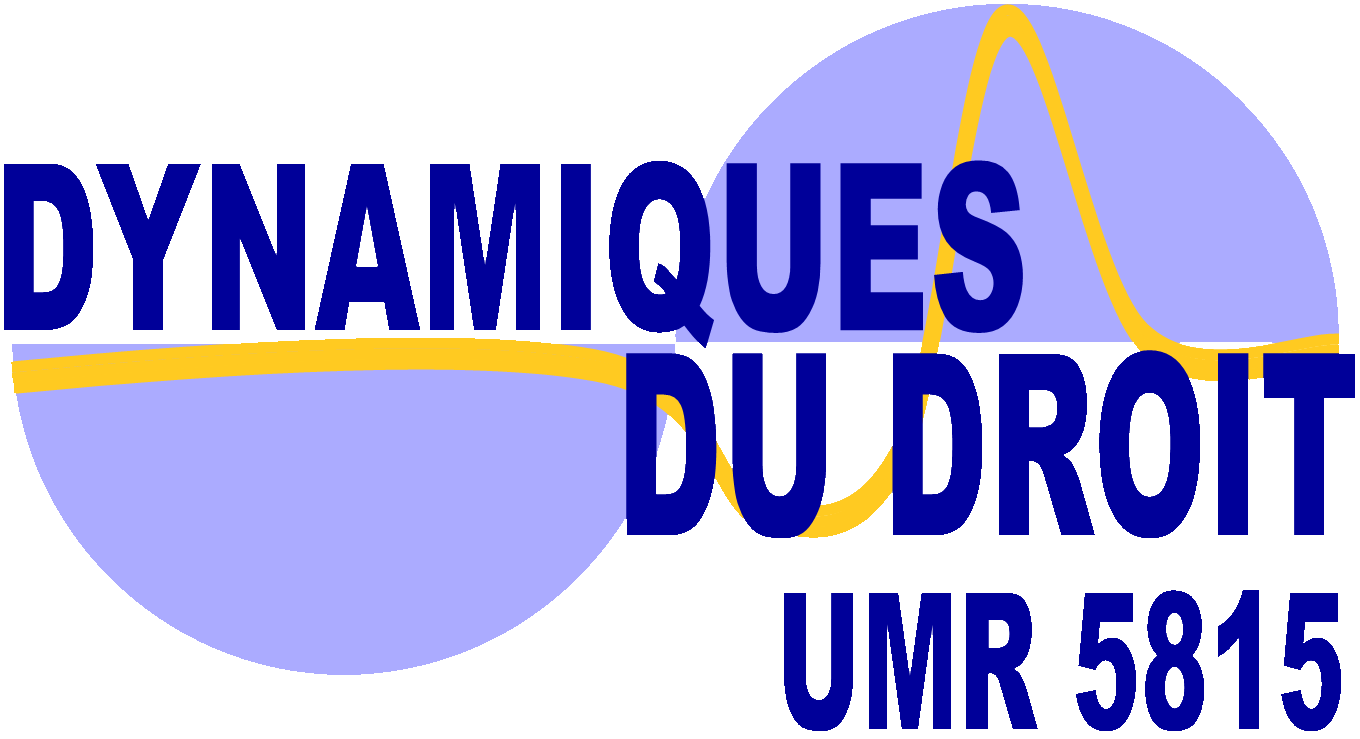 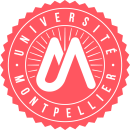 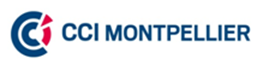 Faculté de Droit et de Science politique39 rue de l’Université - Bâtiment 1Salle des Actes| organisée par |l’Équipe de Recherche droit des Créations ImmatériellesERCIM - UMR 5815 Dynamiques du droit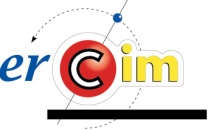 | en partenariat avec |l’Association Française des Juristes d'Entreprise - AFJE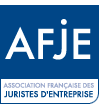 | avec le concours des étudiants du |Master 2 Droit de la Propriété Intellectuelle et des TIC8h30| Accueil des participants |9h00 – 10h30| Table ronde animée par |Olivier AlainResponsable juridique, Société Horiba MédicalAncien délégué régional de l'Association Française des Juristes d'Entreprise (AFJE)Membre du Cercle MontesquieuLe contentieux des noms de domaine Alexandre BoriesAvocat à la Cour, MontpellierLa protection des sites internetNicolas MartinAvocat à la Cour, MontpellierE-réputation et moteurs de recherche Arnaud DimeglioAvocat à la Cour, Montpellier| 10h30 - 11h Pause |11h - 12h30| Table ronde animée par |Nathalie Mallet-PoujolDirectrice de Recherche au CNRSDirectrice de l'ERCIM - UMR 5815, Université de MontpellierInternet et relations de travail Axel Saint-MartinAvocat à la Cour, MontpellierCommerce en ligne et protection du consommateurAgnès RobinMaître de conférences, Université de MontpellierCommerce en ligne et droit de la distributionSandrine Roose-GrenierDocteur en droitAttachée temporaire d’enseignement, IUT de Béziers| 12h30 – Cocktail |